Supplementary materialSulfate radicals based degradation of the antraquinone textile dye in a plug flow photoreactorJELENA MITROVIĆ1*, MILJANA RADOVIĆ VUČIĆ1, MILOŠ KOSTIĆ1, NENA VELINOV1, SLOBODAN NAJDANOVIĆ1, DANIJELA BOJIĆ1 and ALEKSANDAR BOJIĆ11University of Niš, Faculty of Sciences and Mathematics, Višegradska 33, 18 000 Niš, Serbia TABLE I. General characteristic of RB 19 dye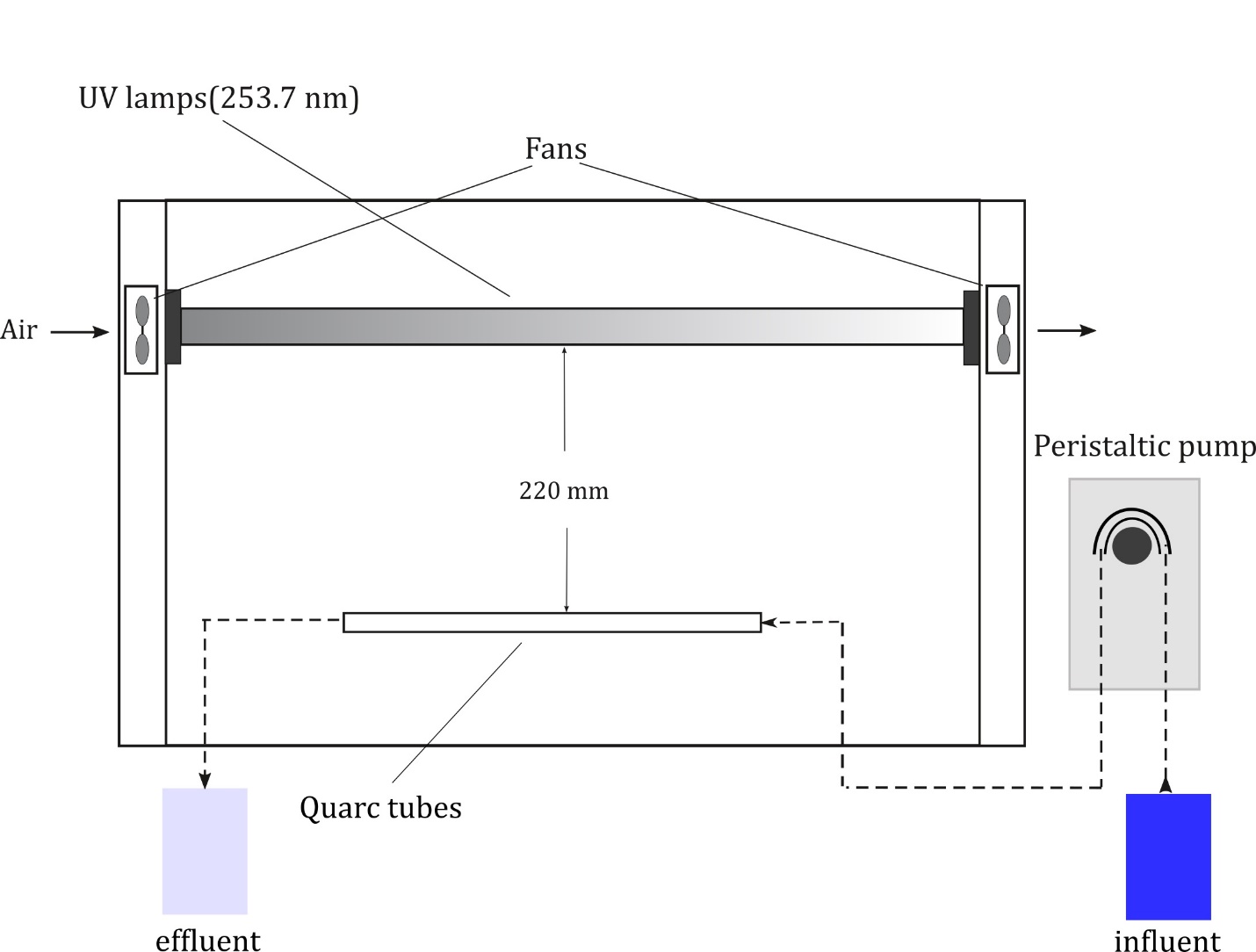 Figure 1. Scheme of irradiation system with plug flow reactor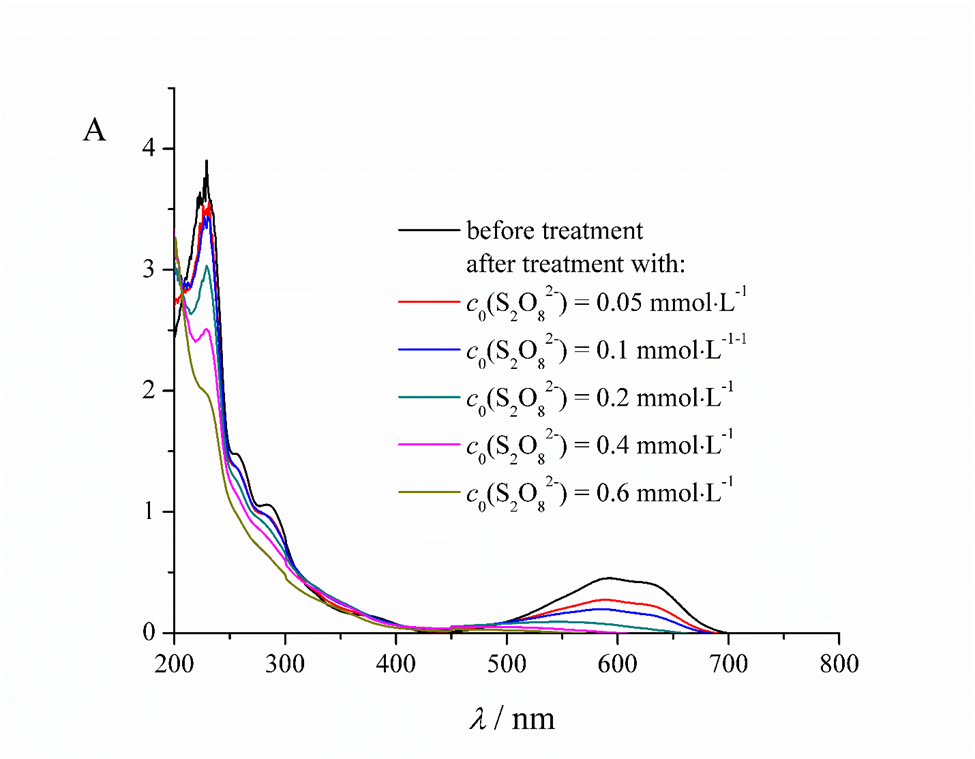 Figure 2. UV/Visible spectral changes during UV/S2O82- treatment of RB 19 dye. c0(RB 19) = 50 mg∙L-1, initial S2O82- concentration: a) before treatment, and after treatment with: b) 0.05, c) 0.1, d) 0.2, e) 0.4 and f) 0.6 mmol∙L-1, flow rate = 7 mL∙min-1, pH 3.0 ±0.1, UV light intensity = 1950 μW∙cm–2, temperature = 25 ± 0.5 º C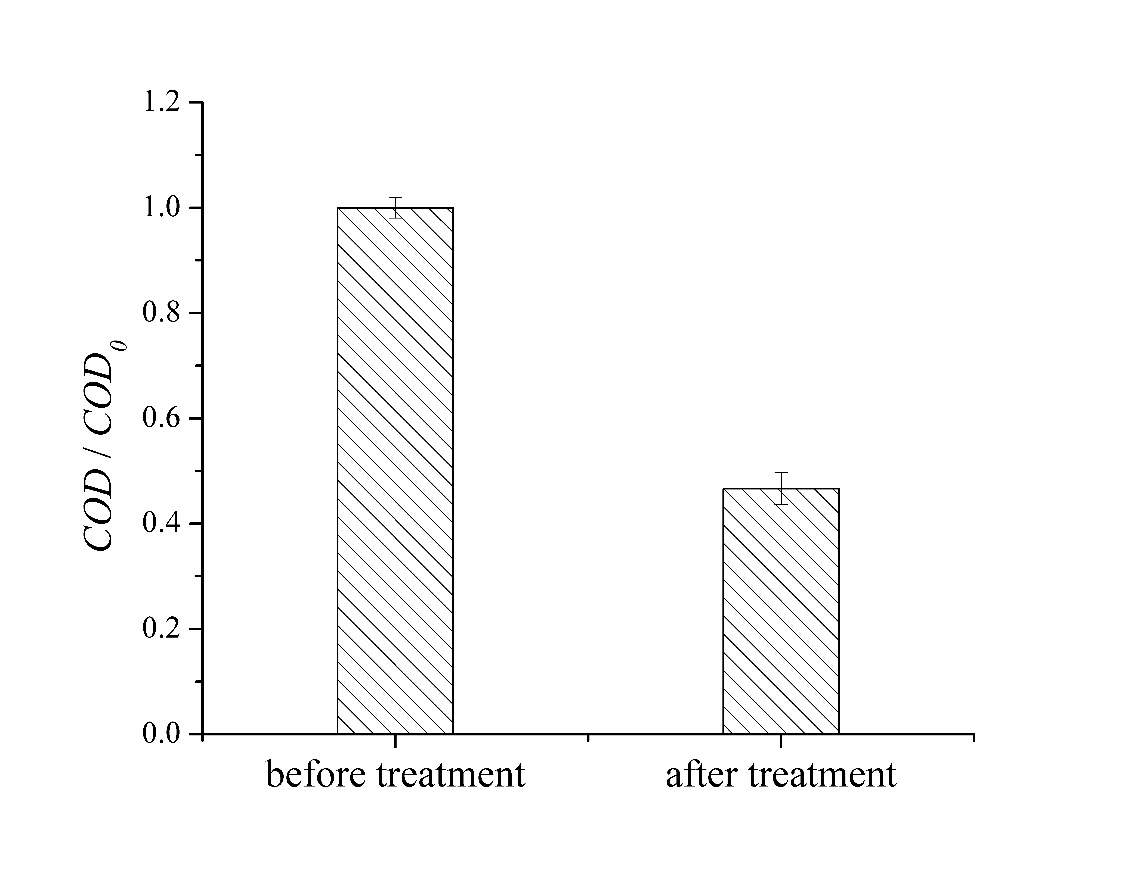 Figure 3. COD changes before and after UV/S2O82- treatment. c0(RB 19) = 50 mg∙L-1, c0(S2O82-) = 1 mmol∙L-1, flow rate = 1.5 mL∙min-1, pH 3 ± 0.1, UV light intensity = 1950 μW∙cm–2, temperature = 25 ± 0.5 ºC.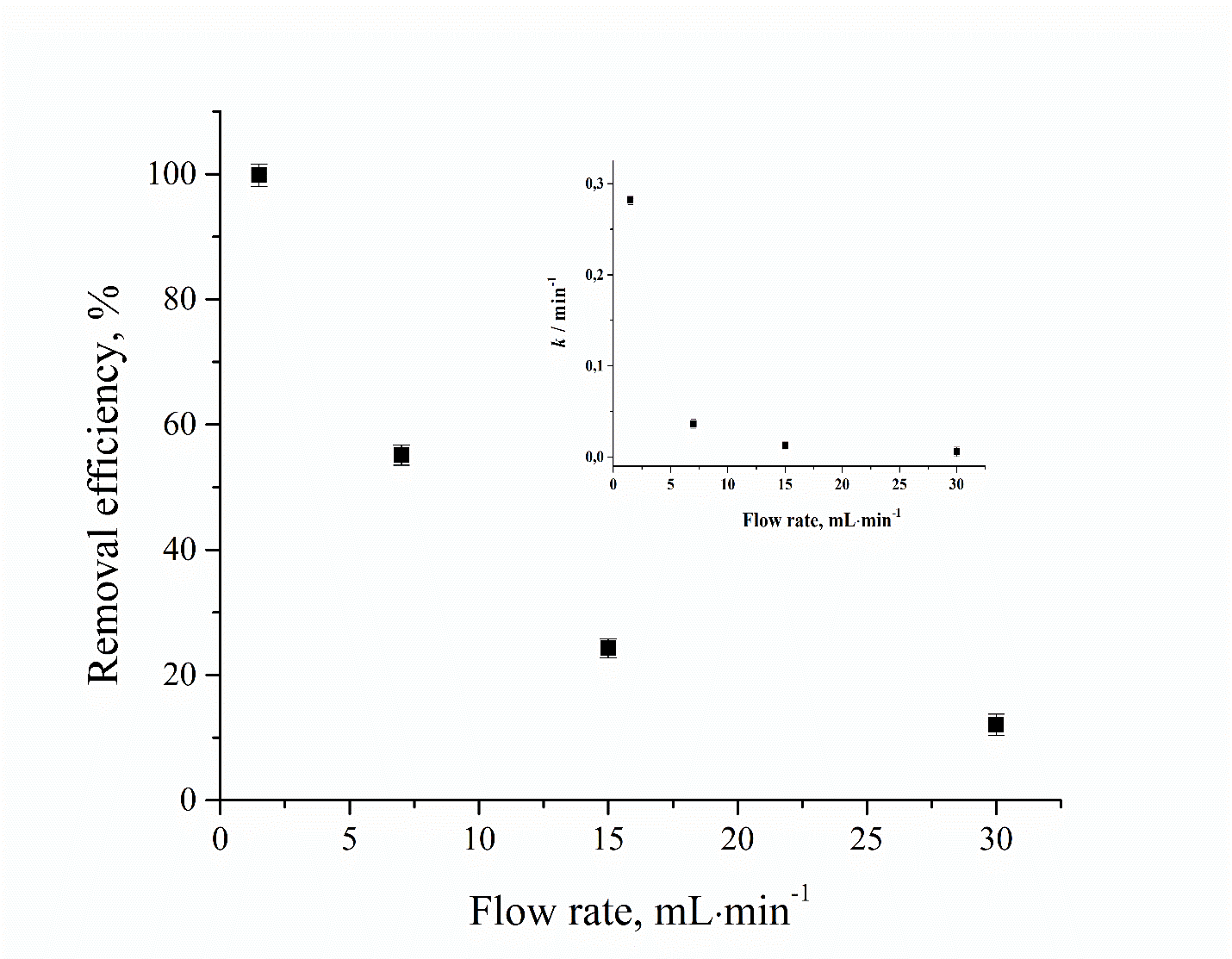 Figure 4. The influence of flow rate on RB 19 dye degradation (inset represents changes of k at different flow rates). c0(RB 19) = 50 mg∙L-1, c0(S2O82-)  = 0.1 mmol∙L-1, native pH (3.8 ± 0.1) , UV light intensity = 1950 μW∙cm–2, temperature = 25 ± 0.5 ºC.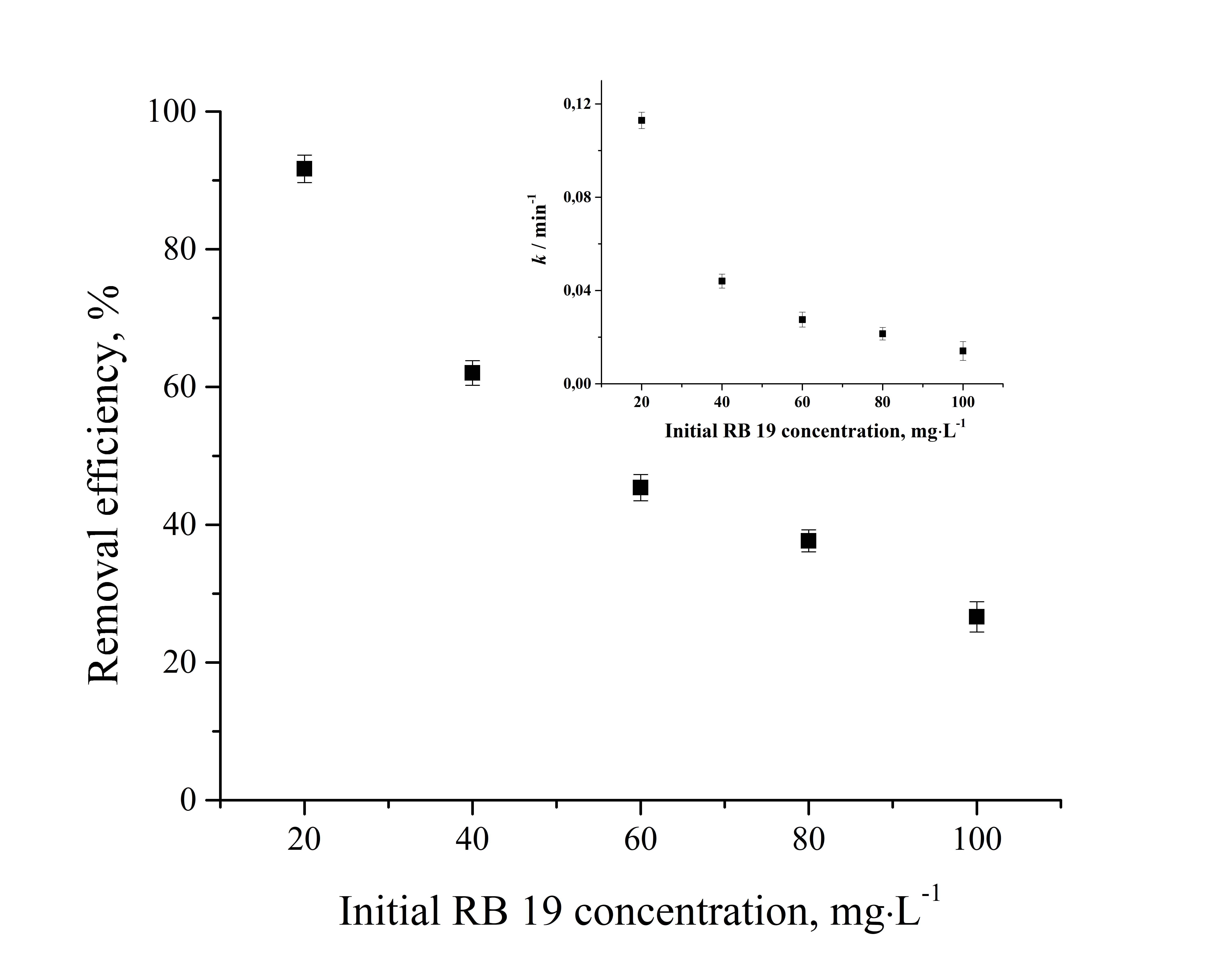 Figure 5. The influence of different initial RB 19 concentration on the its degradation (inset represents changes of k at different dye concentrations). c0(S2O82-) = 0.1 mmol∙L-1, flow rate = 7 mL∙min-1, pH native (3.8 ± 0.1), UV light intensity = 1950 μW∙cm–2, temperature = 25 ± 0.5 º C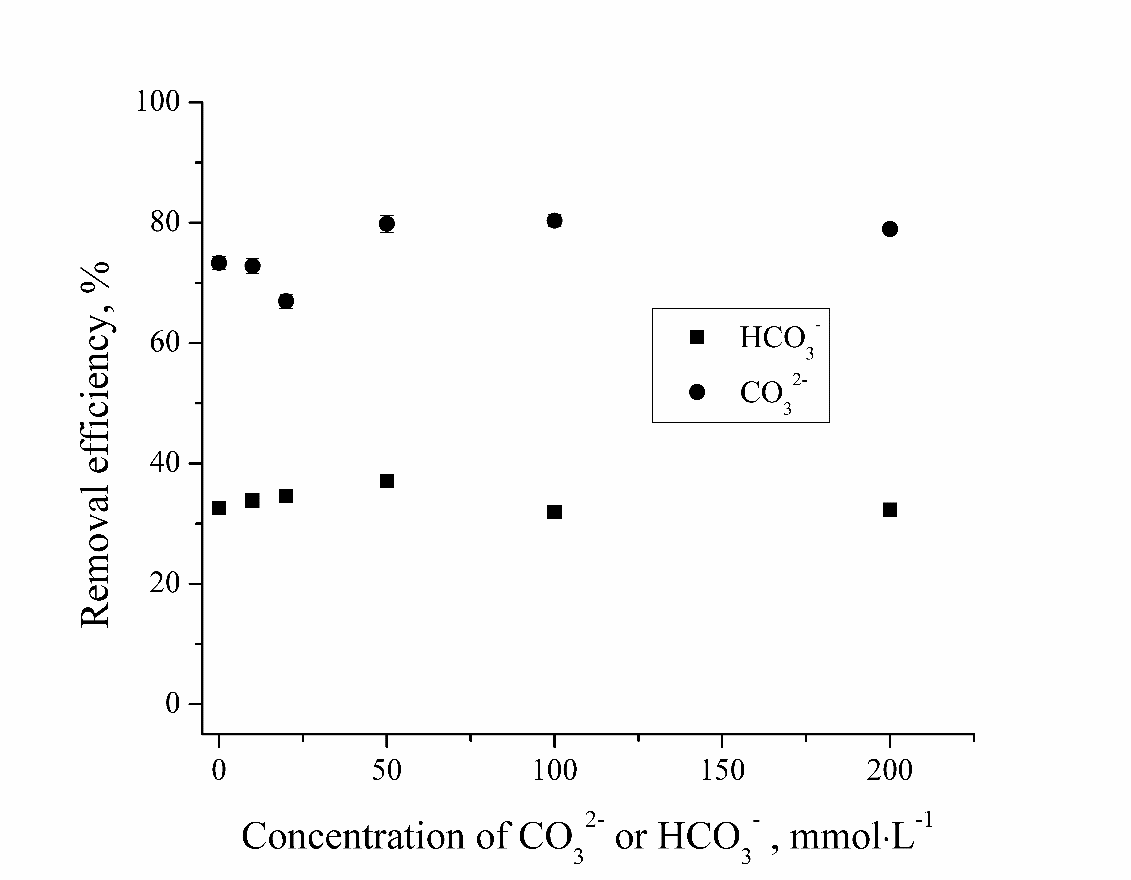 Figure 6. The influence of different carbonate and bicarbonate anions concentrations on the removal efficiency of RB 19. c0(RB 19)= 50 mg∙L-1, c0(S2O82-) = 0.1 mmol∙L-1, flow rate = 7 mL∙min-1, pH 8.0±0.1 (for bicarbonate) 12±0.1 (for carbonate), UV light intensity = 1950 μW∙cm–2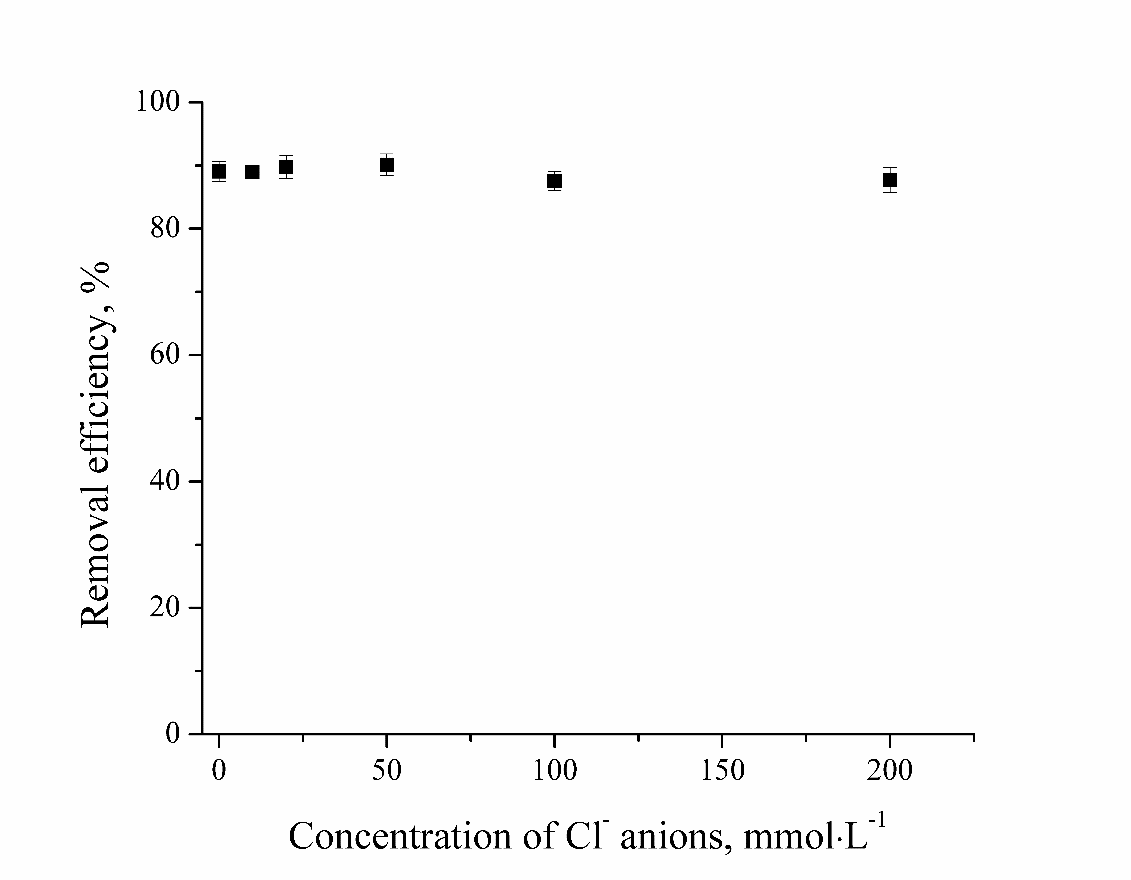 Figure 7. The influence of different chloride anions concentrations on the removal efficiency of RB 19. c0(RB 19) = 50 mg∙L-1, c0(S2O82-) = 0.1 mmol∙L-1, flow rate = 7 mL∙min-1, pH native (3.8 ± 0.1), UV light intensity = 1950 μW∙cm–2Example of k calculation according to equation 4:Experimental conditions: initial pH value = 3.00 ±0.1initial S2O82- concentration = 0.1 mmol∙L-1 flow rate = 7 mL∙min-1, UV light intensity = 1950 μW∙cm–2 c0(RB 19) = 50 mg∙L-1 (before treatment)c (RB 19) = 1.64 mg∙L-1 (after treatment)τ = 22 mink = 1/22min∙ln50/1.64 = 0.155 min-1PropertiesDyeCommercial nameRemazol Brilliant Blue RC. I. number61200Apparent colorBluePurity~ 50 %Molecular weight626 g mol-1Molecular formulaC22H16N2Na2O11S3Chemical structureMaximum absorption wavelength592 nmWater solubility10 g dm-3